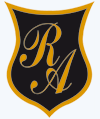      Colegio República ArgentinaO’Carrol  # 850-   Fono 72- 2230332                    Rancagua                                                    OA _EDUCACION FISICA Y SALUD   CURSO: 5° BÁSICO   SEMANA 7 (del 11 al 15 Mayo).                                                        Colegio República ArgentinaO’Carrol  # 850-   Fono 72- 2230332                    RancaguaNombre:Curso:                                                                                  Fecha : INSTRUCCIÓN: Sr. Apoderado junto saludarle y esperando que este bien junto a su familia. Queridas Estudiantes ¡¡cómo están hoy para su nueva clase!!…..   Vamos que podemos……ya que el éxito se da en la disciplina y perseverancia del  aprendizaje beneficiando tu desarrollo. Por lo tanto vamos a Recordar que:Debemos reforzar nuestros valores institucionales que es la responsabilidad-respeto-empatía-disciplina-honestidad-y solidaridad. Debes Designar  30 minutos para trabajar guías y actividades  propuestas por la asignatura.En relación a las tareas, en el caso de no poder contar con una impresora puede copiar en tu cuaderno de Educación Física y salud para su posterior revisión.REFORZAR la modalidad de escritura con lápiz o bolígrafo se habla de la coordinación óculo-manual esta actividad beneficia: Estimular  el cerebro - exige la coordinación de procesos cognitivos, motrices y neuromusculares  además, mejorar la comprensión lectora, fijando ideas y conceptos e impulsando una mayor capacidad de síntesis y análisis, fundamental a la hora de estudiar y generar esquemas, resúmenes y mapas conceptuales. Esta semana vamos por otro desafío!!  OA 5: Demostrar la correcta ejecución de diferentes danzas incluyendo la danza  nacional, utilizando pasos básicos y música folclórica de forma individual o grupal; por ejemplo, danzas de las zonas norte, central, sur e Isla de Pascua. La clase anterior analizamos la zona norte ahora vamos con la zona central.    Cualquier duda que tenga podemos contactarnos a nuestros correos:  Srta. Miriam Pizarro:  miriam.pizarro@colegio-republicaargentina.cl  Sra. Jovanka Matas:  jovanka.matas@colegio-republicaargentina.cl   Te invito a ver los siguientes  videos, el primero enfatizahttps://www.youtube.com/watch?v=lwO3W2jI-d8 Curso de cueca Paso a paso de manera entretenida instructores Rodrigo ft Carmen UNIDAD: OA 5:Demostrar la correcta ejecución de diferentes danzas incluyendo la danza  nacional, utilizando pasos básicos y música folclórica de forma individual o grupal; por ejemplo, danzas de las zonas norte, central, sur e Isla de Pascua.EF04 OAA H : Demostrar disposición al esfuerzo personal, superación y perseverancia.CONTENIDO:  zona  central historia                           Diferentes tipos de cueca                           Bailes característicos  de la zona centralINSTRUCCIONES:LEE ATENTAMENTE  EL TEXTO PARA SU MEJOR COMPRESIÓN  Y DESARROLLAR DE MEJOR MANERA LA SIGUIENTE GUÍA.UN POCO DE CULTURA DEPORTIVA:El folclore de la zona central de Chile es de una raigambre predominantemente española, la que se manifiesta en su música (cuecas, tonadas, payas, estas últimas de origen exclusivamente español), los instrumentos musicales utilizados (guitarras, arpas, acordeón), la tradición oral (refranes, cuentos, poesía) y en el vestuario utilizado (que en los huasos es principalmente de origen andaluz).La cueca, consagrada como danza folclórica nacional, se practica en esta área asiduamente, mucho más que en todas las otras regiones, con la mayor penetración en los distintos estratos socioeconómicos y educacionales.Existen diferentes tipos de cuecas: Cueca brava; Cueca chilota; Cueca cómica; Cueca criolla; Cueca larga; Cueca nortina; Cueca porteña. OTROS BAILES CARACTERISTICOS DE LA  ZONA CENTRALLa mazamorraEl pequénLa porteñaLa sajurianaLa resbalosa